Découvert de la lettre « l »Colorie l’image si tu entends « l ».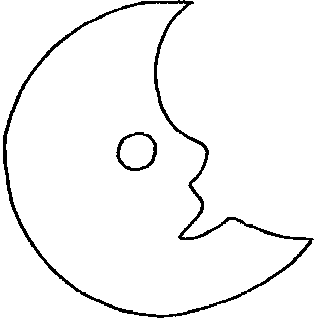 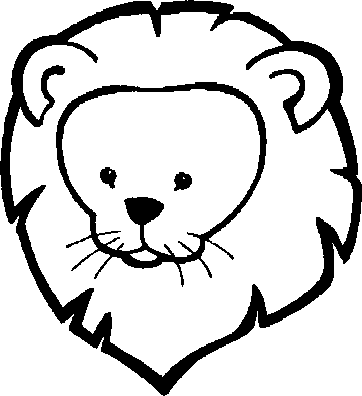 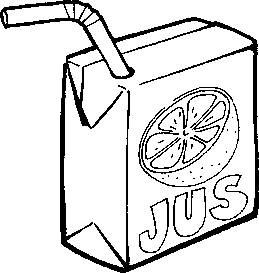 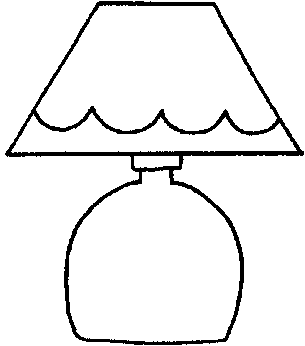 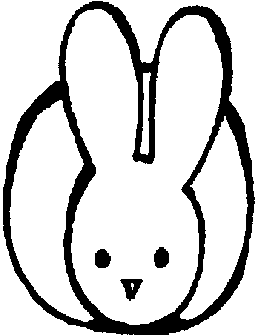 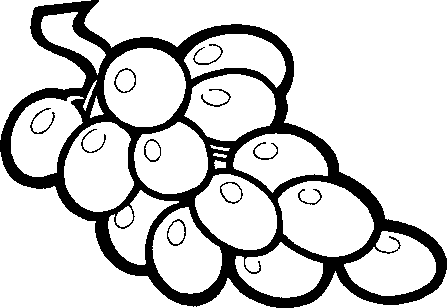 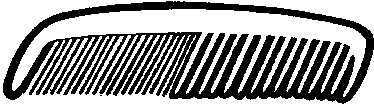 Colorie toutes les lettres L l L l .M   l         L    J      p     l          i                          i     l    L                 L l      i   I   L       L   l    j      f       e    Ll   j    l   L    I  e    E   l                  h  L    L   l       i     i         I   O                   P   L                 E Colorie le cœur si tu vois la lettre « l ».Colorie les lettres l L L l.Le lapin mange la carotte.Lucie porte des lunettes violettes.Le livre raconte l’histoire d’un cheval.Lili a vu une ile. Colorie les syllabes « la » en bleu, « le » en vert, « li » en rouge, « lo » en jaune. laliloleolalleollileliillalola